                     6 ДЕНЬ «ДЕНЬ ТАЛАНТОВ»Шестой день лагерной смены  начался с бодрой зарядки на свежем воздухе.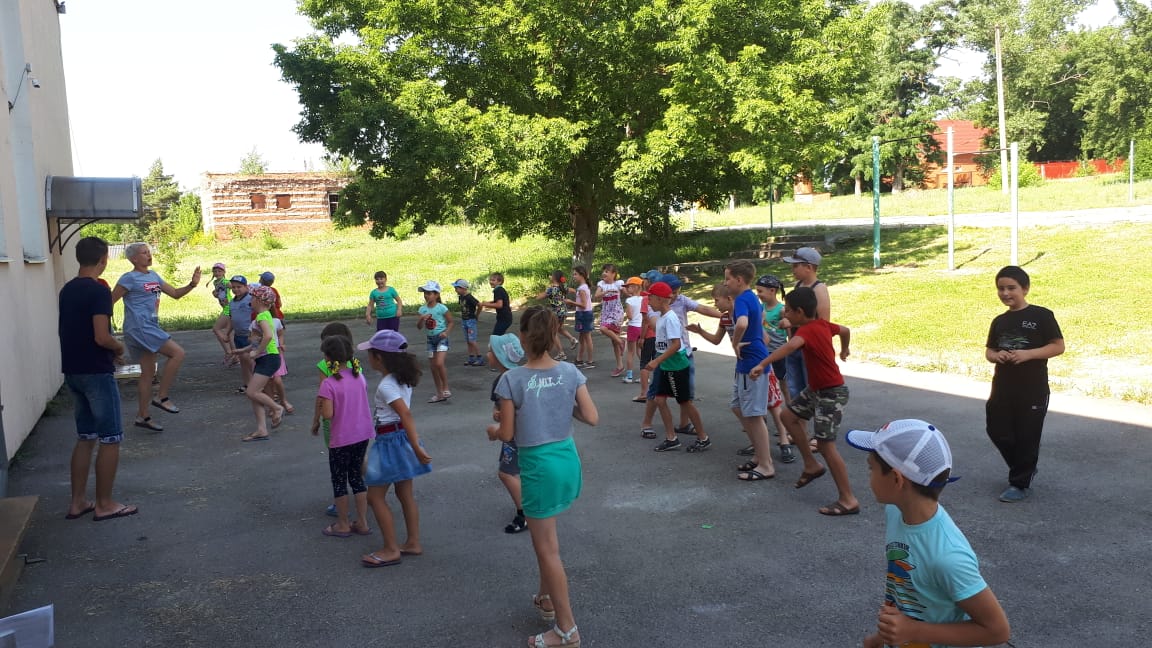               СОХРАНИМ В ЧИСТОТЕ НАШУ ЗЕМЛЮ!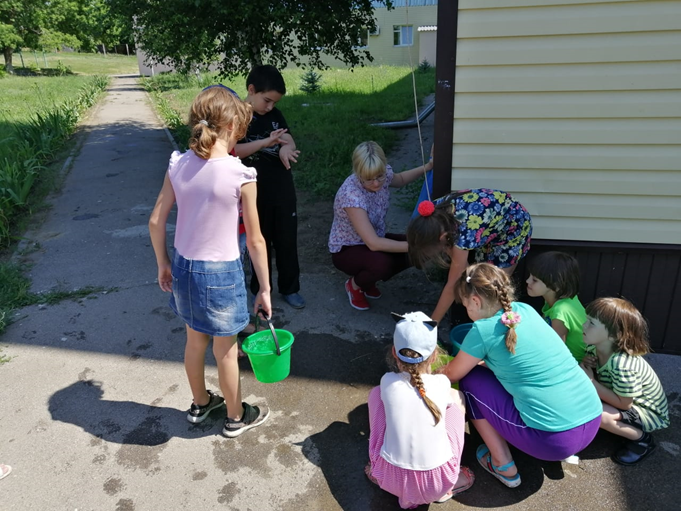 Утром ребята добросовестно  выполняли свою работу по облагораживанию школьной территории: поливали измученные жарой насаждения, пропалывали клумбы цветов во внутреннем дворе школы, поливали  молодые саженцы на  клумбах, убирали сорняки вдоль здания школы, подметали дорожки. Дети работали с удовольствием. Стало чисто и красиво.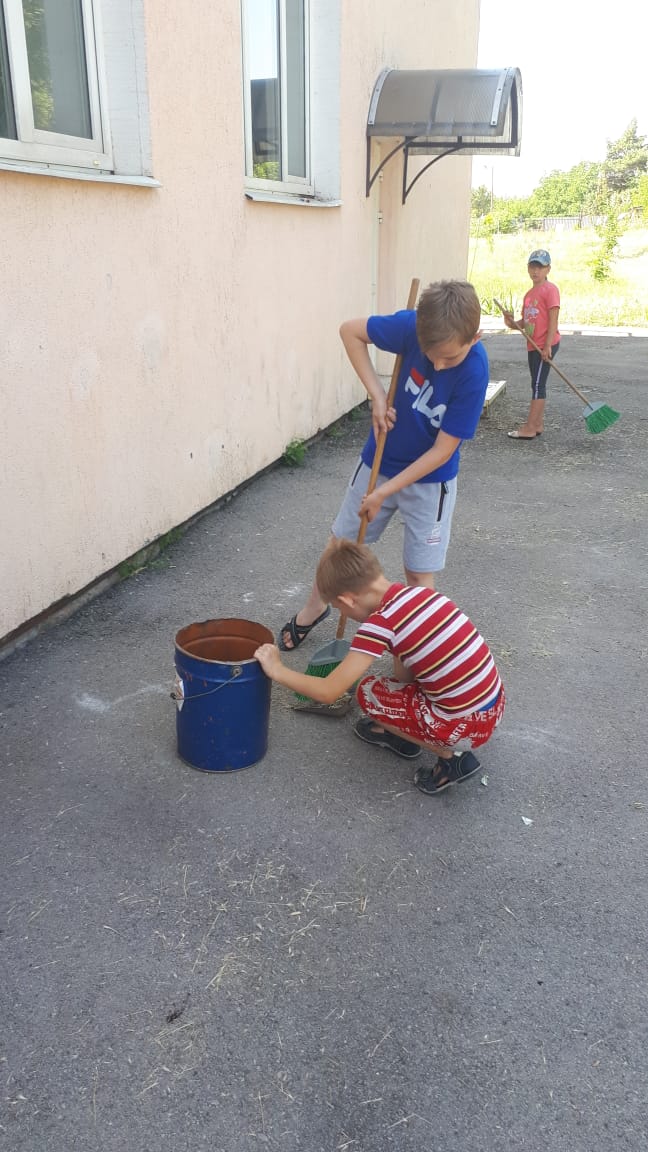 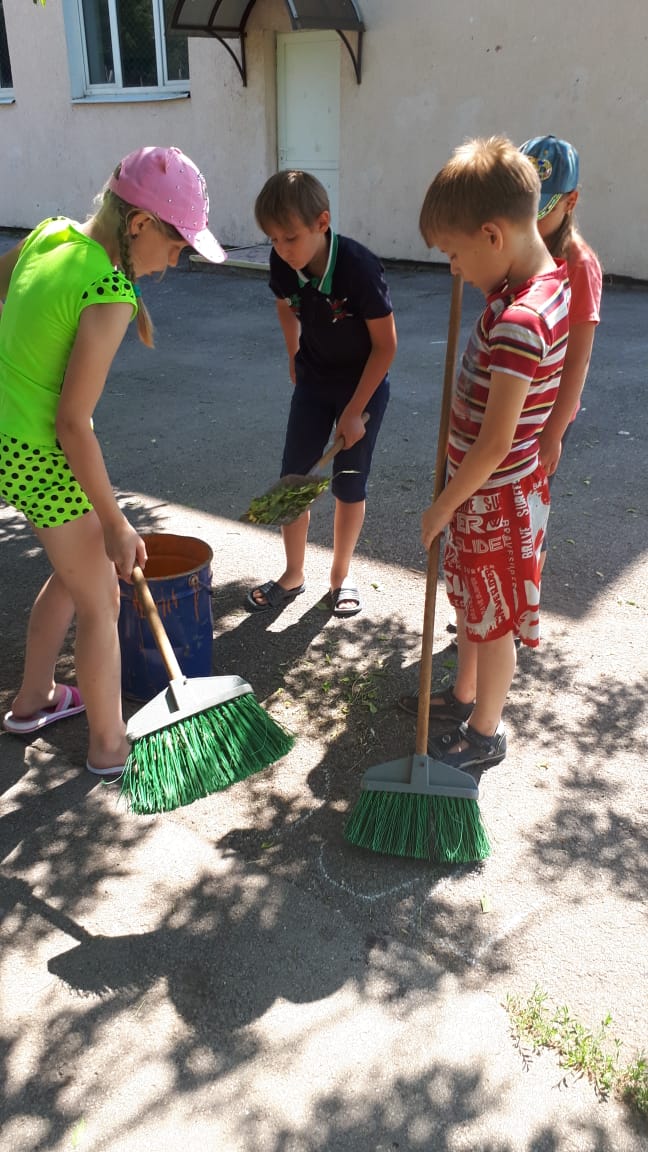 ЯДОВИТЫЕ И ЛЕКАРСТВЕННЫЕ РАСТЕНИЯ НАШЕГО КРАЯ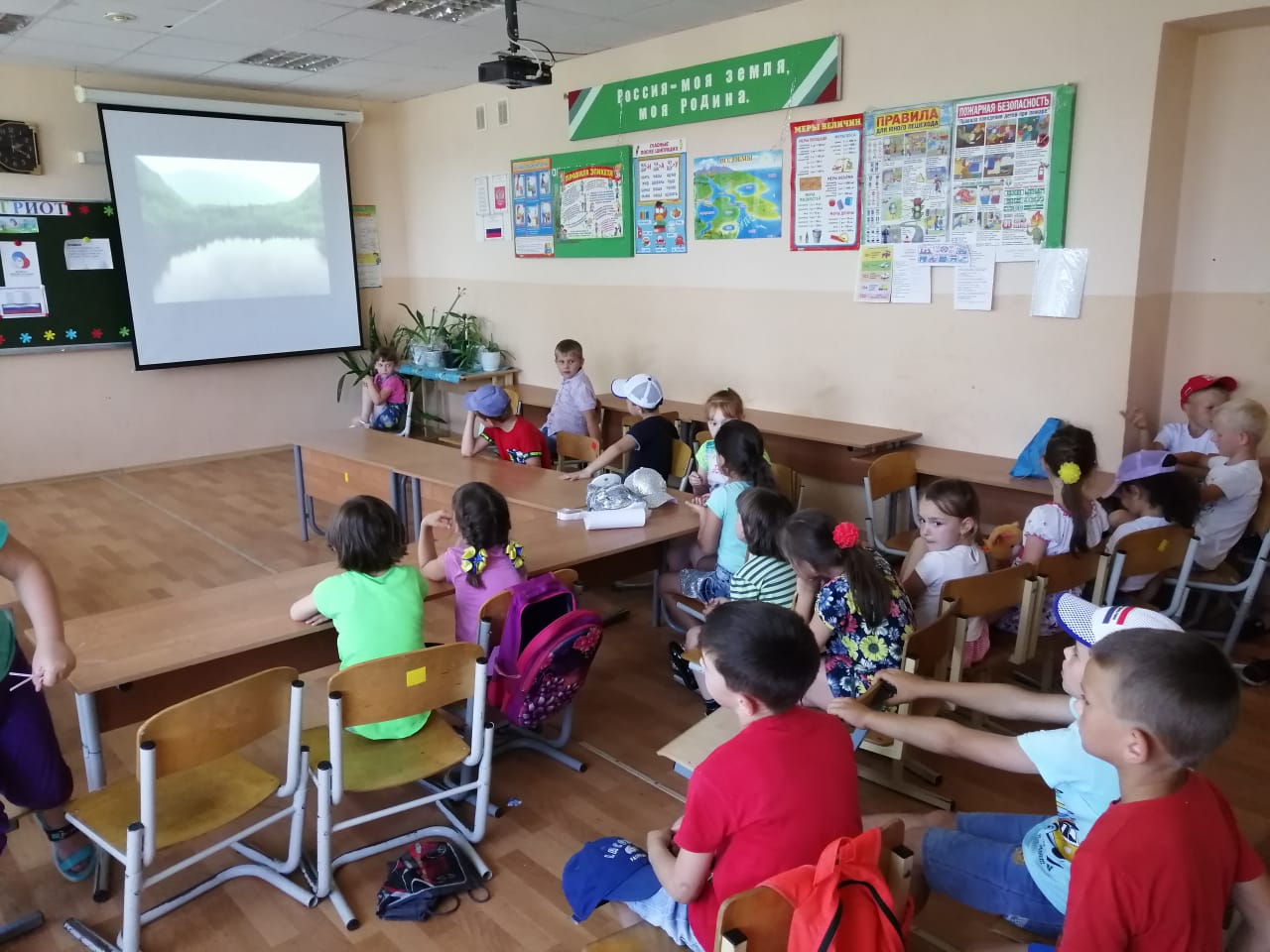  Ребята отряда «Патриоты» познакомились с лекарственными и ядовитыми растениями Ростовской области, их действием на организм, правилами сбора и сушки. Удивительным открытием для детей отряда "Кеды" стало то, что одно  и тоже растение может быть и ядовитым и лекарственным. Воспитатели провели инструктаж о предупреждении отравления детей ядовитыми растениями и грибами.        В природе нет ничего лишнего. Относись к ней бережно!             МИНУТА СЛАВЫ И ДЕТСКАЯ ДИСКОТЕКА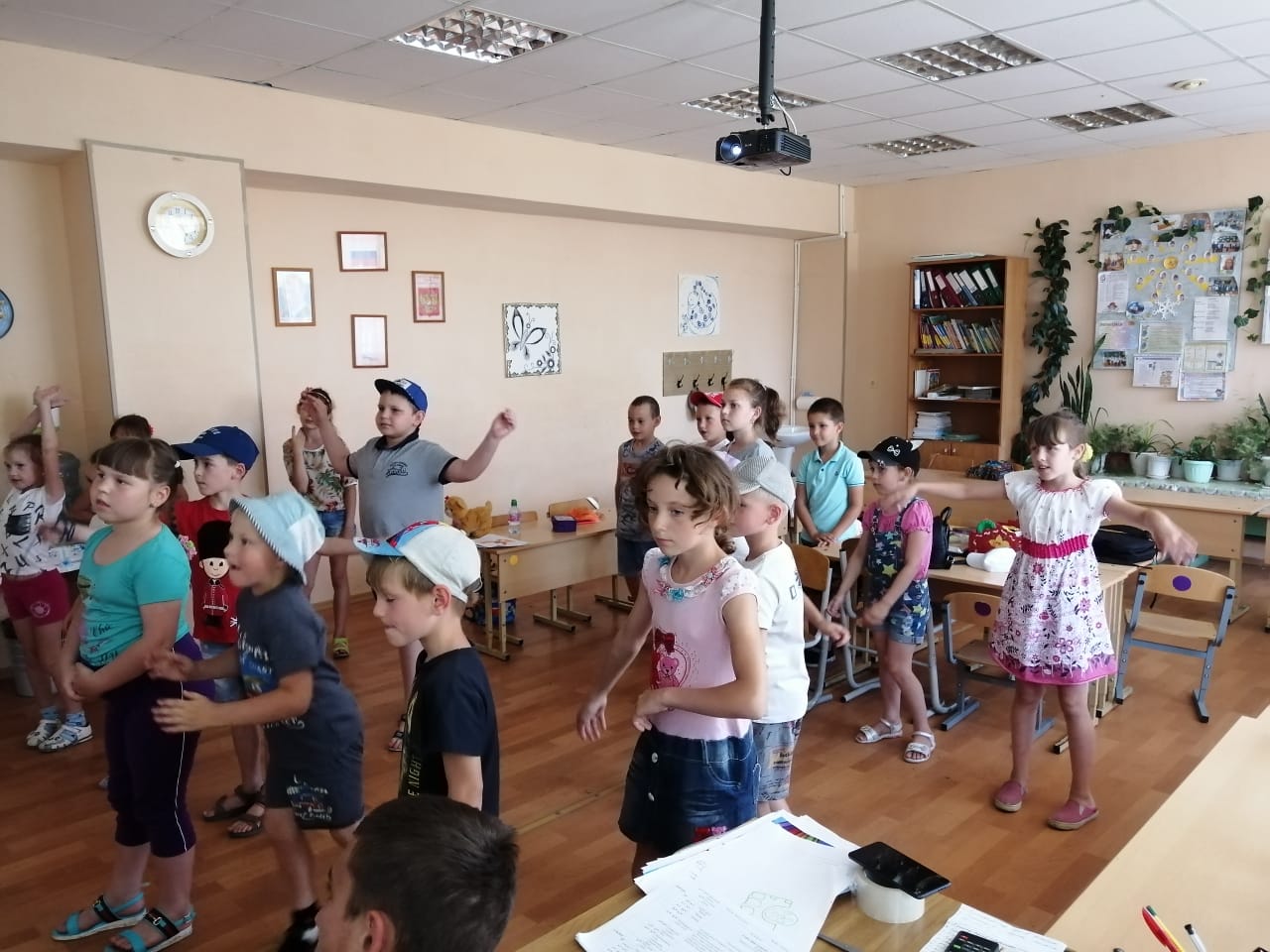 В этом творческом фестивале – конкурсе приняли участие все желающие ребята. Они показали свои таланты и удивили зрителей творческими способностями . Заряд положительных эмоций, радости и добра получили все, кто присутствовал на этом  празднике.    После чего прошла зажигательная дискотека, где каждый из ребят смог проявить свои танцевальные способности.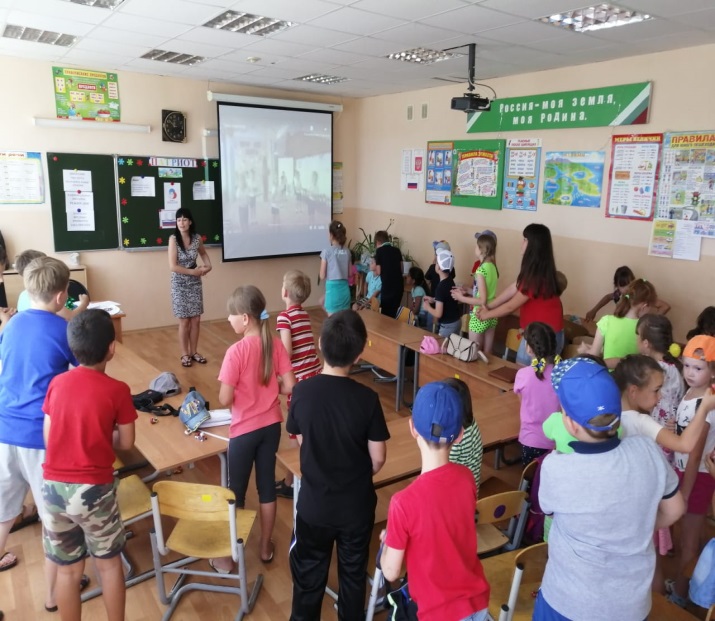 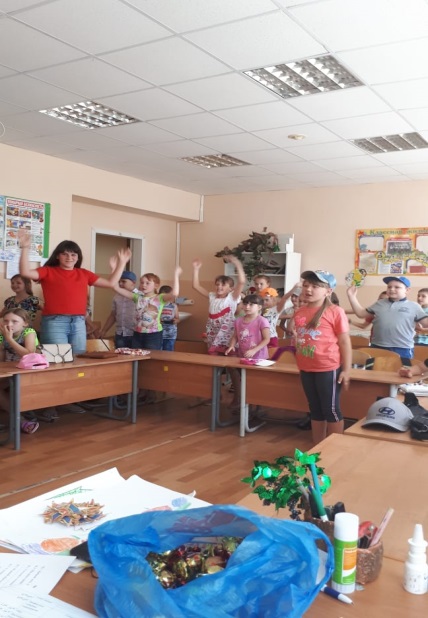 